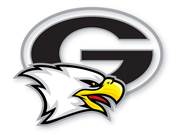 When completing this form, draw an “X” through any sections that do not apply.  (Example: If the student will not be self-monitoring, draw an “X” through the self-monitoring section.)  A new application for self-medicating and/or self-monitoring must be completed each school year.  Permission from the student’s health care provider is required for self-administration of medications and/or self-monitoring.  An approved individual health care plan is also required.  Students are not permitted to self-administer medications that are controlled substances.   ___________________________________________________________________________	___________________ Student’s Name 									 Date of Birth________________________________________________________________     _______	_______________________			 Name of School  					      		    Grade 		Homeroom TeacherList the medication(s) that you will be self-administering.List the monitoring device(s) that you will be usingList the monitoring device(s) that you will be usingPlease read and initial each statement below if you agree.  All are required in order for your child to self-administer medications at school. I authorize my child to possess and self-administer the medication(s) noted above as prescribed while in the classroom and in any area of the school or school grounds, at any school-sponsored activity, in transit to and from school or school-sponsored activities, and during before-school or after-school activities on school operated property. ________ My child has been instructed about the proper use of the medication(s) noted above. ________ My child has shown me that he or she can safely self-administer the medication(s) noted above. ________ My child and I will be responsible for the proper use and safe keeping of the medication. ________ I will not hold the school district or any of its employees or agents liable if an injury occurs related to my child self-medicating. I will be responsible for any costs related to any claims that occur related to my child self-medicating.  ________ I understand that my child will lose the privilege to self-medicate if he or she endangers him- or herself or another student by misusing the medication(s). ________ I understand that my child may only self-administer the medication(s) noted above.  All other medications must be given to my child by a school employee. ________ I understand that my child must keep his or her medications in the container provided by the pharmacist or my child’s health care practitioner. The container must have my child’s name, the name and dosage of the medication, and the directions for proper use on it. _____Please read and initial each statement below if you agree.  All are required in order for your child to self-monitor at school. I authorize my child to possess and self-monitor with the device(s) noted above while in the classroom and in any area of the school or school grounds, at any school sponsored activity, in transit to and from school or school sponsored activities, and during before-school or afterschool activities on school-operated property. ________ My child has been instructed about the proper use of the monitoring device(s) noted above. ________ My child has shown me that he or she can safely use the monitoring device(s) noted above. ________ My child and I will be responsible for the proper use and safe keeping of the monitoring device(s). ________ I will not hold the school district or any of its employees or agents liable if an injury occurs related to my child self-monitoring. I will be responsible for any costs related to any claims that occur related to my child self-monitoring. ________ I understand that my child will lose the privilege to self-monitor if he or she endangers himself or another student by misusing the monitoring device(s). ________ I understand that my child may only self-monitor with the device(s) noted above.  All other devices must be used with the assistance of a school employee. ________Please read and initial each statement below if you agree.  All are required in order for your child to self-monitor at school. I authorize my child to possess and self-monitor with the device(s) noted above while in the classroom and in any area of the school or school grounds, at any school sponsored activity, in transit to and from school or school sponsored activities, and during before-school or afterschool activities on school-operated property. ________ My child has been instructed about the proper use of the monitoring device(s) noted above. ________ My child has shown me that he or she can safely use the monitoring device(s) noted above. ________ My child and I will be responsible for the proper use and safe keeping of the monitoring device(s). ________ I will not hold the school district or any of its employees or agents liable if an injury occurs related to my child self-monitoring. I will be responsible for any costs related to any claims that occur related to my child self-monitoring. ________ I understand that my child will lose the privilege to self-monitor if he or she endangers himself or another student by misusing the monitoring device(s). ________ I understand that my child may only self-monitor with the device(s) noted above.  All other devices must be used with the assistance of a school employee. ________Parent/Guardian Signature:Parent/Guardian Signature:Date: